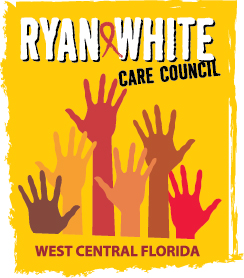 WEST CENTRAL FLORIDA RYAN WHITE CARE COUNCILHEALTH SERVICES ADVISORY COMMITTEEVIRTUAL GOTOWEBINARTHURSDAY, OCTOBER 15, 20201:30 P.M. – 3:00 P.M.MINUTESCALL TO ORDERThe meeting was called to order by Elizabeth Rugg, Chair at 1:35 P.M.  ATTENDANCEMembers Present: Elizabeth Rugg, Terry Law, Michelle Keyes, Kim Molnar, Elizabeth Rugg, Peggy WallaceMembers Absent: Amanda MillerGuests Present: Nolan FinnRecipient Staff Present: NoneLead Agency Staff Present: None.Health Council Staff Present:  Lisa Nugent, Katie ScusselCHANGES TO AGENDANoneADOPTION OF MINUTESThe minutes for August 20, 2020 were unavailable and were tabled until the next meeting.CARE COUNCIL REPORTCare Council Chair, Nolan Finn, reported that the Care Council met on October 7, 2020 on GoTo Webinar. At this time, the Governor’s order allowing public meetings to be held virtually is set to expire on October 31st and is not expected to be renewed. Nolan reported that the Part A office is currently managing four different grants, including the regular Part A grant, a capacity building grant, Ending the HIV Epidemic funds, and relief funds from the Coronavirus Aid, Relief, and Economic Security (CARES) Act. Nolan went on to report that the Care Council voted on the term renewals of two members. They also held an election for the new Vice Chair, electing E.S. Myles. The Women, Infants, Children, Youth and Families Committee held their annual event virtually but unfortunately only had one client attend. The next Care Council meeting will be on Wednesday, November 4, 2020.MEETING DATE, TIME, AND LOCATION Committee Members discussed the meeting date, time, and location. In-person meetings are expected to resume in November; however, the committee will be able to meet virtually when there are no action items on the agenda. Members voted to keep the date, time, and location the same for the meeting (M: Molnar, S: Law). The committee will continue to meet on the third Thursday of every other month at 1:30 pm. Meetings will be at The Children’s Board unless otherwise specified. COMMITTEE WORK PLAN UPDATECommittee members reviewed the Committee Work Plan. Several items on the work plan, including monitoring of the care continuum data, Quality Management and performance measures data, and reviewing the formulary and pharmaceutical spend down, do not have specific due dates. Committee members discussed adding certain times of year to address these items so that they are not overlooked. Members voted to approve the changes to the work plan (M: Wallace, Molnar). ELECTION OF COMMITTEE CHAIR AND CO-CHAIRElizabeth Rugg was nominated to remain as Chair and Kim Molnar was nominated to remain as Co-Chair. Elizabeth and Kim accepted the nominations and the motion passed by acclamation (M: Rugg, S: Wallace).REVIEW OF IMPACT OF ADAP & ACAMembers discussed the current uncertainty with the Affordable Care Act (ACA) with the upcoming presidential election and the current supreme court case that is seeking to appeal it. If the case is successful, the ACA will be eliminated, including all of the protections that it mandated within the healthcare system, such as coverage for pre-existing conditions. Peggy Wallace noted that regardless of what happens, open enrollment is moving forward and plans will be available through 2021. The open enrollment period begins on November 1st and ends on December 15th. A list of ADAP-approved plans should be released soon from the state. Kim Molnar noted that she would distribute it when it becomes available. Elizabeth Rugg shared that there is an upcoming open enrollment webinar by Covering Tampa Bay. Staff will forward the information to the committee.ADAP MEDICATION ACCESS COMMITTEE UPDATEKim Molnar gave a report from the Florida Comprehensive Planning Network (FCPN)’s medication access committee. On the last call, the committee discussed a client survey on long-acting injectables. The survey is currently under review by the committee and will also be reviewed by the Community HIV Advisory Group (CHAG). The survey will be administered through Survey Monkey and will be distributed by the Lead Agencies and The AIDS Insititute. Anyone interested in seeing the survey may request it from Kim.Kim also reported that the committee has requested a routine budget and expenditures report from ADAP and the HIV Section has agreed to submit it forty-five days after the closure of each quarter. The next report will be reviewed in November. The committee reported some issues with communication between the CVS specialty pharmacy and the local CVS pharmacies. Clients have encountered delays in getting medications when they have issues at the pharmacy, as their information is housed with the CVS specialty care pharmacy in Monroeville where their prescriptions are filled. The local pharmacies serve as a pick-up location and do not have client information in their systems. Jimmy Llaque is in process of finding a solution and an update will be provided soon.Kim reported that there was a discussion on the 340b program. Some drug companies have been unwilling to provide 340b pricing unless some client level data is shared. There has been a letter drafted from Congress sent to Secretary Azar on the issue. The 340b Coalition is going to hold a virtual fly in to Washington, D.C. on October 21-22, 2020 from 10:00 a.m. to 4:00 p.m. to talk to various representatives about the issue.Finally, Kim gave an update on medical marijuana for Ryan White clients. The barrier is that there is a $75 fee imposed by the Department of Health that must be renewed annually. The Department is exploring a sliding scale for those who cannot afford the fee and it will be discussed further during the November call. The call will be on Thursday, November 12th. Anyone who would like the call-in number can contact Kim.ANNOUNCEMENTS/COMMUNITY CONCERNSKim Molnar shared that the Florida Department of Health HIV/AIDS Section is hosting a series of webinars through the fall.  Information was sent out in the last InfoShare. The next Ending the HIV Epidemic (EHE) meetings hosted by the HIV/AIDS Section will be on October 21, 23, 27, and 29th. Local areas will be presenting their EHE plans. 
ADJOURNMENT There being no further business to come before the Committee, the meeting was adjourned at 2:45 p.m. 